Vocabulary: Half-life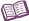 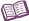 VocabularyDaughter atom – a stable atom that results from the decay of a radioactive atom.Decay – the process in which a radioactive atom spontaneously releases particles and/or energy.There are several types of radioactive decay. The most common are alpha, beta, and gamma decay:In alpha decay, an alpha particle (2 protons and 2 neutrons) is emitted.In beta decay, a beta particle (1 electron) is emitted.In gamma decay, gamma rays are emitted.Geiger counter – an instrument that detects the particles emitted by decaying atoms.Half-life – the time required for one half of the radioactive atoms in a sample to decay.Each time a half-life passes, the number of radioactive atoms in a sample will be divided in half.The half-lives of common radioactive substances range from 3.7 minutes (rubidium-77) to 3.6 × 1017 years (zircon-96).Isotope – one of several forms of the same element.All isotopes of a given element have the same number of protons, but differ in the number of neutrons.Most elements have more than one naturally occurring isotope. Neutron – a particle with no charge located in the nucleus of an atom.Neutrons have slightly more mass than protons.Radiation – energy in the form of waves or particles that is emitted from an object and travels through space or through a medium such as air.Radioactive – capable of releasing radiation.In a radioactive atom, the nucleus can spontaneously decay and emit particles and/or energy. These emissions are called radiation.Radiometric dating – a method of determining the age of materials that is based on measuring the proportions of radioactive atoms and daughter atoms in the material.